Реєстраційна форма учасника конференції«Мультимедійні технології в освіті та інших сферах діяльності»16-17 листопада 2017 р.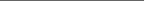 1Очна - участь у конференції з доповіддю, 
заочна–стендова (до 13 слайдів в електронному форматі) - участь без виступу. 
В обох випадках - з публікацією тез доповіді Назва закладу, установи, організації, компанії 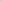 Прізвище, ім’я, по- батькові учасника Посада Наукове звання, вчений ступінь Форма участі (очна/заочна-стендова)1 Тема доповіді/виступу Поштова адреса установи, організації, закладу, компанії Контактний телефон учасника, 
e-mail 